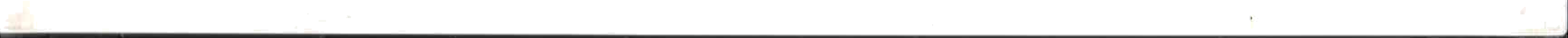 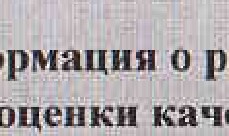 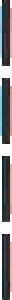 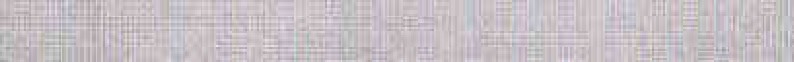 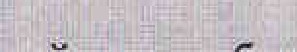 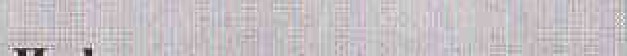 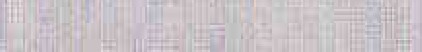 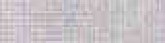 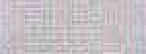 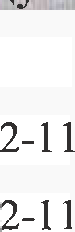 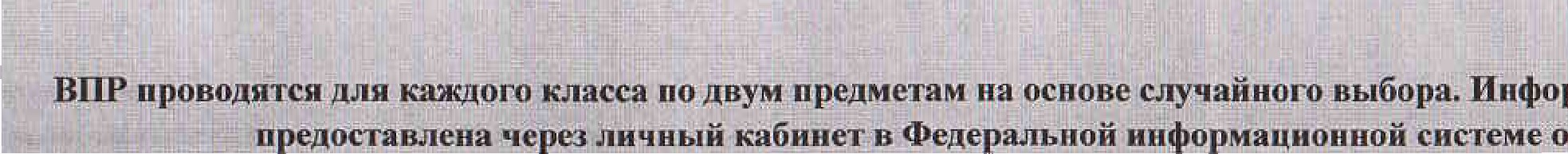 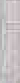 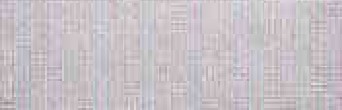 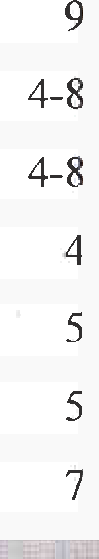 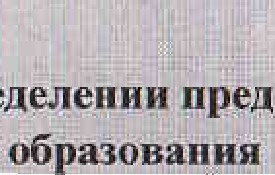 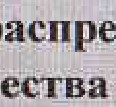 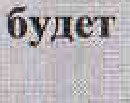 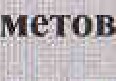 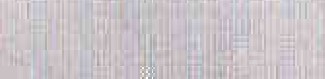 График проведения оценочных процедур в 2021/2022 учебном году в МБОУ «СОШ № 2 с.Чермен»График проведения оценочных процедур в 2021/2022 учебном году в МБОУ «СОШ № 2 с.Чермен»График проведения оценочных процедур в 2021/2022 учебном году в МБОУ «СОШ № 2 с.Чермен»График проведения оценочных процедур в 2021/2022 учебном году в МБОУ «СОШ № 2 с.Чермен»График проведения оценочных процедур в 2021/2022 учебном году в МБОУ «СОШ № 2 с.Чермен»График проведения оценочных процедур в 2021/2022 учебном году в МБОУ «СОШ № 2 с.Чермен»График проведения оценочных процедур в 2021/2022 учебном году в МБОУ «СОШ № 2 с.Чермен»График проведения оценочных процедур в 2021/2022 учебном году в МБОУ «СОШ № 2 с.Чермен»График проведения оценочных процедур в 2021/2022 учебном году в МБОУ «СОШ № 2 с.Чермен»График проведения оценочных процедур в 2021/2022 учебном году в МБОУ «СОШ № 2 с.Чермен»График проведения оценочных процедур в 2021/2022 учебном году в МБОУ «СОШ № 2 с.Чермен»График проведения оценочных процедур в 2021/2022 учебном году в МБОУ «СОШ № 2 с.Чермен»График проведения оценочных процедур в 2021/2022 учебном году в МБОУ «СОШ № 2 с.Чермен»График проведения оценочных процедур в 2021/2022 учебном году в МБОУ «СОШ № 2 с.Чермен»График проведения оценочных процедур в 2021/2022 учебном году в МБОУ «СОШ № 2 с.Чермен»График проведения оценочных процедур в 2021/2022 учебном году в МБОУ «СОШ № 2 с.Чермен»График проведения оценочных процедур в 2021/2022 учебном году в МБОУ «СОШ № 2 с.Чермен»График проведения оценочных процедур в 2021/2022 учебном году в МБОУ «СОШ № 2 с.Чермен»График проведения оценочных процедур в 2021/2022 учебном году в МБОУ «СОШ № 2 с.Чермен»График проведения оценочных процедур в 2021/2022 учебном году в МБОУ «СОШ № 2 с.Чермен»График проведения оценочных процедур в 2021/2022 учебном году в МБОУ «СОШ № 2 с.Чермен»График проведения оценочных процедур в 2021/2022 учебном году в МБОУ «СОШ № 2 с.Чермен»График проведения оценочных процедур в 2021/2022 учебном году в МБОУ «СОШ № 2 с.Чермен»График проведения оценочных процедур в 2021/2022 учебном году в МБОУ «СОШ № 2 с.Чермен»График проведения оценочных процедур в 2021/2022 учебном году в МБОУ «СОШ № 2 с.Чермен»График проведения оценочных процедур в 2021/2022 учебном году в МБОУ «СОШ № 2 с.Чермен»Сроки проведенияСроки проведенияПредметПредметПредметПредметПредметПредметПредметПредметПредметПредметКлассКлассКлассКлассКлассКонтрольные мероприятияКонтрольные мероприятияКонтрольные мероприятияКонтрольные мероприятияКонтрольные мероприятияКонтрольные мероприятияКонтрольные мероприятияКонтрольные мероприятияКонтрольные мероприятия15.09.2021-29.09.202115.09.2021-29.09.2021МатематикаМатематикаМатематикаМатематикаМатематикаМатематикаМатематикаМатематикаМатематикаМатематикаВнутришкольный мониторинг качества подготовки обучающихся (входной)Внутришкольный мониторинг качества подготовки обучающихся (входной)Внутришкольный мониторинг качества подготовки обучающихся (входной)Внутришкольный мониторинг качества подготовки обучающихся (входной)Внутришкольный мониторинг качества подготовки обучающихся (входной)Внутришкольный мониторинг качества подготовки обучающихся (входной)Внутришкольный мониторинг качества подготовки обучающихся (входной)Внутришкольный мониторинг качества подготовки обучающихся (входной)Внутришкольный мониторинг качества подготовки обучающихся (входной)15.09.2021-29.09.202115.09.2021-29.09.2021Русский языкРусский языкРусский языкРусский языкРусский языкРусский языкРусский языкРусский языкРусский языкРусский языкВнутришкольный мониторинг качества подготовки обучающихся (входной)Внутришкольный мониторинг качества подготовки обучающихся (входной)Внутришкольный мониторинг качества подготовки обучающихся (входной)Внутришкольный мониторинг качества подготовки обучающихся (входной)Внутришкольный мониторинг качества подготовки обучающихся (входной)Внутришкольный мониторинг качества подготовки обучающихся (входной)Внутришкольный мониторинг качества подготовки обучающихся (входной)Внутришкольный мониторинг качества подготовки обучающихся (входной)Внутришкольный мониторинг качества подготовки обучающихся (входной)Декабрь 2021 г., апрель 2022 г.Декабрь 2021 г., апрель 2022 г.Математика, русский языкМатематика, русский языкМатематика, русский языкМатематика, русский языкМатематика, русский языкМатематика, русский языкМатематика, русский языкМатематика, русский языкМатематика, русский языкМатематика, русский язык9,119,119,119,119,11Внутришкольный мониторинг качества подготовки обучающихся к ГИАВнутришкольный мониторинг качества подготовки обучающихся к ГИАВнутришкольный мониторинг качества подготовки обучающихся к ГИАВнутришкольный мониторинг качества подготовки обучающихся к ГИАВнутришкольный мониторинг качества подготовки обучающихся к ГИАВнутришкольный мониторинг качества подготовки обучающихся к ГИАВнутришкольный мониторинг качества подготовки обучающихся к ГИАВнутришкольный мониторинг качества подготовки обучающихся к ГИАВнутришкольный мониторинг качества подготовки обучающихся к ГИА21.12.202121.12.2021МатематикаМатематикаМатематикаМатематикаМатематикаМатематикаМатематикаМатематикаМатематикаМатематика2-82-82-82-82-8Внутришкольньтй мониторинг качества подготовки учащихсяВнутришкольньтй мониторинг качества подготовки учащихсяВнутришкольньтй мониторинг качества подготовки учащихсяВнутришкольньтй мониторинг качества подготовки учащихсяВнутришкольньтй мониторинг качества подготовки учащихсяВнутришкольньтй мониторинг качества подготовки учащихсяВнутришкольньтй мониторинг качества подготовки учащихсяВнутришкольньтй мониторинг качества подготовки учащихсяВнутришкольньтй мониторинг качества подготовки учащихся23.12.202123.12.2021Русский языкРусский языкРусский языкРусский языкРусский языкРусский языкРусский языкРусский языкРусский языкРусский язык2-82-82-82-82-8Внутришкольньтй мониторинг качества подготовки учащихсяВнутришкольньтй мониторинг качества подготовки учащихсяВнутришкольньтй мониторинг качества подготовки учащихсяВнутришкольньтй мониторинг качества подготовки учащихсяВнутришкольньтй мониторинг качества подготовки учащихсяВнутришкольньтй мониторинг качества подготовки учащихсяВнутришкольньтй мониторинг качества подготовки учащихсяВнутришкольньтй мониторинг качества подготовки учащихсяВнутришкольньтй мониторинг качества подготовки учащихся22.12.202122.12.2021ОбществознаниеОбществознаниеОбществознаниеОбществознаниеОбществознаниеОбществознаниеОбществознаниеОбществознаниеОбществознаниеОбществознание7-87-87-87-87-8Внутришкольньтй мониторинг качества подготовки учащихсяВнутришкольньтй мониторинг качества подготовки учащихсяВнутришкольньтй мониторинг качества подготовки учащихсяВнутришкольньтй мониторинг качества подготовки учащихсяВнутришкольньтй мониторинг качества подготовки учащихсяВнутришкольньтй мониторинг качества подготовки учащихсяВнутришкольньтй мониторинг качества подготовки учащихсяВнутришкольньтй мониторинг качества подготовки учащихсяВнутришкольньтй мониторинг качества подготовки учащихся24.12.202124.12.2021БиологияБиологияБиологияБиологияБиологияБиологияБиологияБиологияБиологияБиология5-65-65-65-65-6Внутришкольньтй мониторинг качества подготовки учащихсяВнутришкольньтй мониторинг качества подготовки учащихсяВнутришкольньтй мониторинг качества подготовки учащихсяВнутришкольньтй мониторинг качества подготовки учащихсяВнутришкольньтй мониторинг качества подготовки учащихсяВнутришкольньтй мониторинг качества подготовки учащихсяВнутришкольньтй мониторинг качества подготовки учащихсяВнутришкольньтй мониторинг качества подготовки учащихсяВнутришкольньтй мониторинг качества подготовки учащихсяФевраль 2022 г.Февраль 2022 г.Предметы по выборуПредметы по выборуПредметы по выборуПредметы по выборуПредметы по выборуПредметы по выборуПредметы по выборуПредметы по выборуПредметы по выборуПредметы по выбору99999Внутришкольный мониторинг качества подготовки обучающихся к ГИАВнутришкольный мониторинг качества подготовки обучающихся к ГИАВнутришкольный мониторинг качества подготовки обучающихся к ГИАВнутришкольный мониторинг качества подготовки обучающихся к ГИАВнутришкольный мониторинг качества подготовки обучающихся к ГИАВнутришкольный мониторинг качества подготовки обучающихся к ГИАВнутришкольный мониторинг качества подготовки обучающихся к ГИАВнутришкольный мониторинг качества подготовки обучающихся к ГИАВнутришкольный мониторинг качества подготовки обучающихся к ГИА09.02.22, дополнительные сроки: март2022, апрель 202209.02.22, дополнительные сроки: март2022, апрель 2022Русский языкРусский языкРусский языкРусский языкРусский языкРусский языкРусский языкРусский языкРусский языкРусский языкИтоговое собеседованиеИтоговое собеседованиеИтоговое собеседованиеИтоговое собеседованиеИтоговое собеседованиеИтоговое собеседованиеИтоговое собеседованиеИтоговое собеседованиеИтоговое собеседование15.03.2022-20.05.202215.03.2022-20.05.2022Русский языкРусский языкРусский языкРусский языкРусский языкРусский языкРусский языкРусский языкРусский языкРусский языкBПP в штатном режимеBПP в штатном режимеBПP в штатном режимеBПP в штатном режимеBПP в штатном режимеBПP в штатном режимеBПP в штатном режимеBПP в штатном режимеBПP в штатном режиме15.03.2022-20.05.202215.03.2022-20.05.2022МатематикаМатематикаМатематикаМатематикаМатематикаМатематикаМатематикаМатематикаМатематикаМатематикаBПP в штатном режимеBПP в штатном режимеBПP в штатном режимеBПP в штатном режимеBПP в штатном режимеBПP в штатном режимеBПP в штатном режимеBПP в штатном режимеBПP в штатном режиме15.03.2022-20.05.202215.03.2022-20.05.2022Окружающий мирОкружающий мирОкружающий мирОкружающий мирОкружающий мирОкружающий мирОкружающий мирОкружающий мирОкружающий мирОкружающий мирBПP в штатном режимеBПP в штатном режимеBПP в штатном режимеBПP в штатном режимеBПP в штатном режимеBПP в штатном режимеBПP в штатном режимеBПP в штатном режимеBПP в штатном режиме15.03.2022-20.05.202215.03.2022-20.05.2022ИсторияИсторияИсторияИсторияИсторияИсторияИсторияИсторияИсторияИсторияBПP в штатном режимеBПP в штатном режимеBПP в штатном режимеBПP в штатном режимеBПP в штатном режимеBПP в штатном режимеBПP в штатном режимеBПP в штатном режимеBПP в штатном режиме15.03.2022-20.05.202215.03.2022-20.05.2022БиологияБиологияБиологияБиологияБиологияБиологияБиологияБиологияБиологияБиологияBПP в штатном режимеBПP в штатном режимеBПP в штатном режимеBПP в штатном режимеBПP в штатном режимеBПP в штатном режимеBПP в штатном режимеBПP в штатном режимеBПP в штатном режиме01.04.2022-20.05.202201.04.2022-20.05.2022Английский языкАнглийский языкАнглийский языкАнглийский языкАнглийский языкАнглийский языкАнглийский языкАнглийский языкАнглийский языкАнглийский языкBПP в штатном режимеBПP в штатном режимеBПP в штатном режимеBПP в штатном режимеBПP в штатном режимеBПP в штатном режимеBПP в штатном режимеBПP в штатном режимеBПP в штатном режиме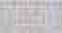 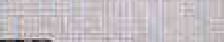 ••-1!'[li{1 111*2• ,••-1!'[li{1 111*2• ,.'’ -.' : ''.i'.з ij. ї.' ' inI ''1 !.11.'... i'... i'°.1"t''i”'1'“. ' "ii'',. .......' '...’“. ‘.'. '.JE“-.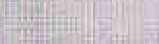 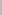 'i '-•'['r ..'с*<.15.03.2022-20.05.2022ИсторияИсторияИсторияИсторияИстория6-8 BПP в штатном режимеBПP в штатном режимеBПP в штатном режимеBПP в штатном режиме15.03.2022-20.05.2022БиологияБиологияБиологияБиологияБиология6-8 BПP в штатном режимеBПP в штатном режимеBПP в штатном режимеBПP в штатном режиме15.03.2022-20.05.2022ГеографииГеографииГеографииГеографииГеографии6-8 BПP в штатном режимеBПP в штатном режимеBПP в штатном режимеBПP в штатном режиме15.03.2022-20.05.2022ОбществознаниеОбществознаниеОбществознаниеОбществознаниеОбществознание6-8BПP в штатном режимеBПP в штатном режимеBПP в штатном режимеBПP в штатном режиме15.03.2022-20.05.2022Физика7-8BПP в штатном режиме15.03.2022-20.05.2022Химия8BПP в штатном режиме03.05.2022Комплексная работа1-4Внутришкольный мониторинг (реализация ФГОС)Промежуточная аттестация учащихся 1-11 классов проводится ежегодно в мае по всем предметам учебного плана.  В ходе промежуточной аттестации устанавливается соответствие полученных результатов обучения образовательным целям.Промежуточная аттестация учащихся 1-11 классов проводится ежегодно в мае по всем предметам учебного плана.  В ходе промежуточной аттестации устанавливается соответствие полученных результатов обучения образовательным целям.Промежуточная аттестация учащихся 1-11 классов проводится ежегодно в мае по всем предметам учебного плана.  В ходе промежуточной аттестации устанавливается соответствие полученных результатов обучения образовательным целям.Промежуточная аттестация учащихся 1-11 классов проводится ежегодно в мае по всем предметам учебного плана.  В ходе промежуточной аттестации устанавливается соответствие полученных результатов обучения образовательным целям.ВШМ9.05.2022-23.05.2022математика/русский язык1Промежуточная аттестация9.OF.2022-23.05.2022Математика/ русский язык/английский язык2-6Промежуточная аттестация9.05.2022-23.05.2022математика/русский язык/биология/физика7Промежуточная аттестация9.05.2022-23.05.2022математика/русский язык/биология/физика8Промежуточная аттестация9.05.2022-23.05.2022Все предметы учебного плана. Отметка выставляется как среднее арифметическое четвертных, полугодовых отметок9-11Промежуточная аттестацияучебного плана в каждом классе отметка по промежуточной аттестации выставляется как среднее арифметическое четвертных отметок.2-9Промежуточная аттестациямаpт 2022r.ИЗО5Защита группового проекта